11 и 12 декабря одиннадцатиклассники МБОУ "Лицей №89" посетили  профориентационный проект для старшеклассников Кузбасса, организованный Кузбасским государственным техническим университетом и АО ХК «СДС-Уголь»  – Инженерная школа «Учись в КузГТУ, работай в СДС». Его участниками стали школьники - выпускники 11 классов, которые хотят построить карьеру в Кузбассе и рассматривают угольную промышленность в качестве будущей профессии. Ребята посетили комплекс "Кузбасс-Арена", "Ледовый дворец Кузбасса", поучаствовали упражнениях Teambuilding, справились с заданиями конкурса "Знакомство с историей строительства г. Кемерово". Самым важным этапом проекта стало Кейс-соревнование "Строй Кузбасс" от СИ КузГТУ, во время которого формировались общие и профессиональные компетенции будущих инженеров-строителей, популяризация инженерно-технического образования в области строительства. Одиннадцатиклассники разрабатывали проект по строительству объекта, выявляли наиболее оптимальные конструктивные решения, искали решения по цифровизации объекта, проводили SWOT-анализ принятых решений.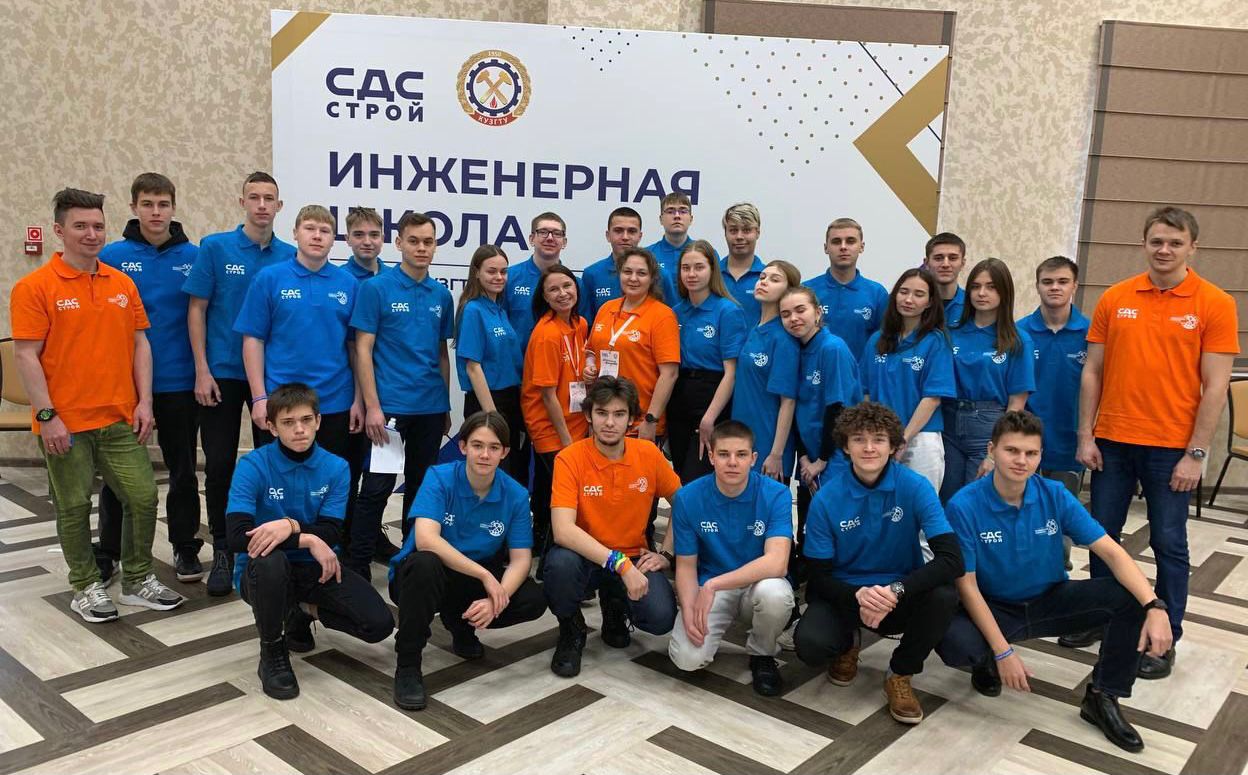 